СПА-программы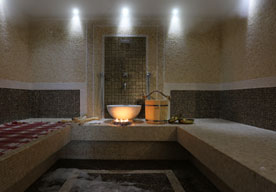 В новом, прекрасно оборудованном отделении СПА и косметологии санатория «Барвиха» работают опытные, обученные мастера под руководством Глазко Ирины Ивановны – врача- дерматовенеролога, косметолога, кандидата медицинских наук, доцента кафедры дерматовенерологии, микологии и косметологии ФГБУ «Учебно-научный медицинский центр» УДП РФ.Комплексные СПА-программы мы рекомендуем приобрести:Желающим полноценно отдохнуть и расслабиться в течение 3-х дней, включая выходные дни.Желающим дополнить свою лечебную программу в санатории «Барвиха» комплексом СПА-процедур для получения наслаждения от приятных, полезных процедур и наилучшего косметологического эффекта.Из чего состоят комплексные СПА-программы?*Продолжительность программы 3 дня, при проживании в санатории по путевкам базовой программы или оздоровительного отдыха . Время заезда 09.00, время выезда до 00.00.Стоимость рассчитывается как сумма стоимости проживания по программе оздоровительного отдыха и стоимости соответствующей СПА программы СПА-программа №1 «Афродита»Идеально подходит для женщин всех возрастов. Позволяет получить хороший косметологический эффект за счет тренировки сосудистой системы, лимфодренажных, подтягивающих и питающих кожу процедур по лицу и телу.Стоимость:15 250 рублей.Включает:1 деньПосещение термальной зоны (хамам + дорожка Кнайпа + душ впечатлений) Турецкий массаж Церемония «Стройность» (Themae) Сеанс релаксации в установке soft-park system (талассокушетка) 2 деньПосещение термальной зоны (хамам + дорожка Кнайпа + душ впечатлений) Непальский чайный пилинг тела (Themae) Восстанавливающий уход за кожей декольте 3 деньСПА-уход «Виноградное чудо» Прессотерапия (30 мин.) Экспресс- уход за кожей лица для женщин СПА-программа №2 «Мужская красота»Подходит для мужчин всех возрастов. Позволяет получить полноценный отдыхи релаксацию, а также омолаживающий косметологический эффект за счет лимфодренажных, подтягивающих и питающих кожу процедур по лицу и телу. Эффект выражается в том, что мужчина выглядит более ухоженным и импозантным, что значительно сказывается на его уверенности и личностной эффективности.Стоимость:15 310 рублей.Включает:1 деньПосещение термальной зоны (хамам + дорожка Кнайпа + душ впечатлений) Турецкий массаж Экспресс – уход за кожей лица для мужчин 2 деньСПА-процедура «Цитрусовый сад» Коррекция лица на аппарате Starvac 3 деньПосещение термальной зоны (хамам + дорожка Кнайпа + душ впечатлений) Турецкий массаж Прессотерапия (30 мин.) Экспресс – уход за кожей лица для мужчин СПА-программа №3 «Красивое тело»Разработана для полноценного ухода за телом. Рекомендуется и мужчинам, и женщинам всех возрастов. Многофункциональная программа для уменьшения объёмов тела, коррекции целлюлита, минерализации и детоксикации организма. Стимулирует липолиз, способствует выведению токсинов и насыщению кожи витаминами, микро- и макроэлементами, эффективно очищает и оздоравливает кожу. Стоимость:15 110 рублей.Включает:1 деньПосещение термальной зоны (хамам + дорожка Кнайпа + душ впечатлений) Непальский чайный пилинг тела (Themae) Турецкий массаж 2 деньСенная баня + пилинг +массаж травяными мешочками Глубокое увлажнение кожи 3 деньСПА-процедура «Шоколадный рай» Коррекция фигуры на аппарате Starvac СПА-программа №4 «Антистресс»Программа помогает избавиться от стрессов, переутомления, бессонницы, депрессий. Позволяет поднять жизненный тонус. Нормализует сон, улучшает настроение, укрепляет иммунитет, повышает деловую активность. Стоимость:14 075 рублей.Включает:1 деньПосещение термальной зоны (хамам + дорожка Кнайпа + душ впечатлений) Турецкий массаж Сеанс релаксации в установке soft-park system (талассокушетка) 2 деньСенная баня + пилинг +массаж травяными мешочками Программа «Детокс» 3 деньСПА-процедура «Цитрусовый сад» Сеанс релаксации в установке soft-park system (талассокушетка) СПА-программа №5 «Легкие ноги»Программа разработана специально для оказания противоотечного действия, тонизация вен, устранения боли и тяжести в ногах, а также «сосудистых звездочек», нормализации кровоснабжения и лимфооттока. Рекомендуется всем, кто хочет иметь здоровые ноги и легкую походку.Стоимость:9 565 рублей.Включает:1 деньПосещение термальной зоны (хамам + дорожка Кнайпа + душ впечатлений) Коррекция фигуры на аппарате Starvac 2 деньПрограмма «Легкие ноги» (прессотерапия+уход) Сеанс релаксации в установке soft-park system (талассокушетка) 3 деньСПА-уход «Виноградное чудо» Программа «Легкие ноги» (прессотерапия+уход) 